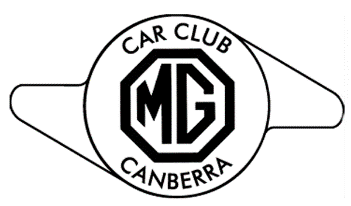 MG Car Club Canberra Inc.Monthly Meeting Minutes – 9 February 23 President: Deb Whitfield (DB), Secretary: Marjory Smith (MS),  Treasurer: Brian Calder (BC),  Vice President: Kent Brown (KB),  Committee member:  Peter Dalton (PD), Committee member:  Ewan Ward (EW), Committee member:  Malcolm Robertson (MR)The President noted at the end of the meeting that the Secretary was retiring from the position that night and thanked her for her support and efforts over the past 18 months.  She informed the members that Ewan was  going to act in the secretary position till the AGM.ItemMinutes1. Opening and attendance, apologies Meeting opened:  7.50pmThere were 36 members in attendanceApologies:  there were 6 apologies as per the attendance book plus those sent by email (Franklin Cox, George Katheklakis, Barbara & Roger Phillips, Simon Braun)`Feb 23 – Andi Dimmock Background information on Andi:  Spent 21 years in the British Armay as an Artillery Officer.  He completed Army Commando training and deployed on several operational tours including ,  and .In 2009, he came to  as an Exchange Officer working in Defence Intelligence and remained here since.  After Defence, Andi spent a number of years as a Customs and Border Force Officer before moving to his current role.Andi is a Director in COMCAR and provides Car-with-Driver Services to Federal High Office Holders.  In this role, for the past 2+ years, he has led an EV trail for the Department of Finance and contributed towards future Government Policy.This was an excellent presentation about EV cars in .Mar 23 – Paul IrelandApr 23 – Kent Brown3. Confirm MinutesMinutes of the meeting of 10 November accepted/not accepted.  Moved:                           Seconded:   Trevor FCarried.4. Matters ArisingWhich method of receipt of paperwork for meetings do the club members prefer?  Feedback to be provided to the secretary.Only 5 members responded to this request.  I have therefore included the reports in this agenda so that members will only be receiving 3 attachments for this meeting:  Agenda                                     Treasurer’s report                                     Minutes for Club meeting on 10 November 22There were no further matters arising from the minutes.5. PresidentWelcome to the New Year.  I hope you all had a wonderful Christmas and New Year.  From what I have heard the MG Car Club Canberra Christmas Party was enjoyed by the large number who attended.  Thank you, Peter , for organising this and Kent Brown for standing in for myself while I was away.We started this year with our usual breakfast an Café Injoy and you will see more in the next Club’s Communique.Please remember that if you need information look in our Club’s website where you will find links to all Club information, events and contact’s.  Whilst the website is new, we are continuing to ensure we place all events and other items of interest up as soon as possible.I am looking forward to see new and old members at our first meeting on the 9th Feb 2023.As always, I welcome and value all your comments and suggestions.6. TreasurerIncome and expenditure.Balance of accounts.Report submitted and added as attachment to email.Registrations for Rally are starting to come in.7. SecretaryMembership as at 13 January 23:Hon members in total                      6Life members in total                      7Single Memberships                      87Family Memberships                     80Associate Memberships                   9Correspondence in:Reports for committee meetingTerribly British DayTBD parkingUpdate for Batlow Autumn W/E awayMGCC Carbon OffsetMGCC T Register NewsletterWheels 2023/Annual Display DayMG National Meeting 2023 Supporters Regs & Registration FormSporting AffiliationMotorsport Aust Affiliation paymentClassic MG Parts & Modern Classic MG PartsMG Car Club Motorkhana Dates for 2023Wheels 2023 Annual Display dayMG100 NZ – Accommodation & Registration detailsWebsite enquiryMGCC T Register Newsletter No 85 January 23MG Car Club Membership Name BadgesMG Car Club FeedbackMG TD Original factory photosMG Restorers Club Draft 2023 Run SheetMG100 NZ updateThe Revised MOUBooking dates 2023MG GOV Central in June invitationScammers on British Classic Car Buy Swap Sell Day Club Picnic InvitationClub Communique EnquiryMotorkhana MGCCC Member participationNew owner of a MG Midget 19692023 Hall Hire informationInformation for Club Run to Batlow Cider Fest2023 National Meet updateWebsite enquiryMGCC T Register Newsletter No 86 FebruaryNational Trust Heritage Festival Open Day 2023Correspondence out:Reports for committee meetingTerribly British DayTBD ParkingUpdate for Batlow Autumn W/E awayMGCC Carbon OffsetMGCC T Register NewsletterWheels 2023/Annual Display DayMG National Meeting 2023 Supporters Regs & Registration FormSporting Club AffiliationMotorsport Aust Affiliation paymentClassic MG Parts & Modern Classic MG PartsMG Car Club Motorkhana Dates for 2023-01-30 Wheels 2023 Annual Display DayMG100 NZ Accommodation & Registration detailsMG Car Club Membership Name BadgesWebsite enquiryMGCC T Register Newsletter No 85 January 23MG Car Club FeedbackMG Restorers Club Draft 2023 Run sheetMG100 NZ UpdateMG GOF Central in June invitationScamers on British Classic Car Buy Swap SellAustralia Day Club Picnic invitationClub Communique enquiryMotorkhana MGCCC Member participationNew owner of a MG Midget 19692023 Hall Hire informationInformation for Club Run to Batlow Cider Fest2023 National Meet updateWebsite enquiryMGCC T Register Newsletter NO 86 FebruaryNational Trust Heritage Festival Open Day 2023 2023 Club meeting dates confirmed:         9th February         9th March         13th April         11th May         8th June         13th July         10th August         14th September         12th October         9th November         14th DecemberThe ACT Government is looking at proposed regulatory reforms, including the revision of the Model Rules.  We have been asked if we would like to provide feedback by the end of March.  The revisions to the Model Rules will effect our Constitution.8. Social CalendarSunday Monthly Runs:  No monthly runs for February – not enough weekends available with all the activities already booked in.Mid Week Meanders to be held on First Tuesday (trial)  of each month:  Nil for February19th - 21 May 2023 - Autumn Weekend Away – Batlow Cider Fest, Tumut and Batlow via Adaminaby:ROUTE to TUMUT via Cooma, Adaminaby, Cabramurra then, subject to road condition, continuing via Elliot’s Way passing past Batlow for Tumut. (as insufficient accommodation is offered in Batlow) If you choose not to follow the planned route you MUST for safety reasons always advise the Tour Leader in advance.TUMUT ACCOMMODATION: 20 motel rooms are already reserved. Contact Peter Dalton now if you haven’t yet requested to join the tour and wish to have a room allocated. A copy of the names of our touring party names will shortly be advised to the motel in advance.Do NOT book your room yourself. You will be required to pay for your accommodation yourself on arrival.Should the numbers of tour entrants advised to myself eventually fill the number of motel rooms already reserved and allocated there potentially might still be at this stage some  other accommodation remaining available for extra members at Tumut in motels, hotels or cabins in caravan parks, always subject to availability.TOUR  ENTRY LIST CLOSING DATE:14th AprilBATLOW CIDER FEST ENTRY.The principal events held are on Saturday morning 20th May. Pre Purchased Tickets for the Saturday are $ 20 per person IFpurchased by you on line before 1st April. Check the Festival website for details of the Event Program and to purchase tickets.Entry Tickets purchased after 1 April or on the Saturday will cost $30 per person unless sold out.PARKING in BATLOWTravel from Tumut to Batlow is via your own vehicle. No allocated parking is available in Batlow despite my inquiry. If required a bus may run from Tumut twice a day.Additional activities will be arranged in Tumut for our Friday and Saturday Evenings.Further info to be advised. I’m looking forward to this tour.  Any questions let Peter know.Peter asked the members to add their names to the list he had there tonight so has more of an indication of numbers attending.  Peter also suggested the possibility of a weekend away in late October – please let him know of any suggestions for this weekend.The first Tuesday run was good although some road difficulties.9. Motorsport CoordinatorHistoric motor racing this year starts with the HSRCA 2023 New Year Historics to be held on the weekend 4/5 February at Sydney Motorsport Park (SMSP) on Druitt circuit.  Unfortunately this event has been cancelled as only had 54 entrants.The next GEAR meeting at the SMSP North Circuit (Druitt) is scheduled Monday 13 February.The MGCCC motorkhana dates for 2023 are:Sunday 5 March – need help with this, please let Kent know if can do.Sunday 4 JuneSunday 20 AugustSunday 29 OctoberThe Phillip Island Classic is a 3-day historic race meeting scheduled for 10-12 March 2023.Steven Farmer, the Business and Development Manager at Shannons, finished at the business on Wednesday 11 January to pursue another opportunity.  Steve has been instrumental over the last 9 years in supporting the MGCCC and approving financial contributions to our club each and every year.  The Sub0committee organising the 2023 Rally of Pre-War and T & Y Types here in Canberra are aware of the resignation.    Shannons have not yet made a decision about future arrangements.John Harriott was awarded the “Tin Star”.After the 4 June we need someone to take on helping with storage etc for Motorkhana.  If no one can do then Motorkhana will have to finish.10. Display and WorkshopAnnual Shannon’s Wheel Display:Date:  Sunday 19th February 2023Time:  0930 – 1330 hours – cars to arrive by 0900Location:  Queanbeyan ShowgroundNeed help from members on this day.  Themes for each decade are on the website.100yrs of MG’s Event Theme:  It has been agreed that the event would pick up on the 100th year of MG’s and we would encourage all members that own an MG to attend on the day. Laurie’s intent is that the main display would factor in on MG’s through the decades and for us to showcase the diverse nature of how we have used our MG’s since the early 1920’s.Annual Display – Concours & Pride of Ownership:  Given the overall activities planned for Wheels 23 re 100yr celebrations etc and the fact that many of our normal helpers will be absent or away on the GORT, Laurie is requesting for help on the day as he and Ewan cannot do it all.  Ewan will be concentrating on Concours and Laurie on Pride of Ownership.  Please consider helping out and let us know of your availability.More details will be in the next communiqué.11. Web Master/CommuniqueWebsite is going well.Looking at making better use of website capabilities – maybe have a small committee to review.Maybe look at a ‘chat/opinions/bulletin board’ page.Malcolm would like to look at changing the ‘facebook’ pages.Communique looks good.  Need to have someone to take it on at the end of this committee year.  Ewan will be sharing responsibility during February.Malcolm is pleased with the way the communiqué is going.  New links have been opened on the website by 80% of the members.12. CACTMC There was no meeting in December.  However, in mid-December there was ‘Council Communique’ released by the CACTMC on their website:https://cactmc.org.au/docs/Communique%202212%20-%20December%202022.pdfOf interest, within the Communique the following announcement has been made relating to the signing of the LOU between the ACT government’s representative and the CACTMC President for the soon to be introduced new concessional registration scheme for veteran, vintage, classic and modified vehicles in the ACT:“MOU for Classic Cars signed. After nearly five years of negotiation, the Council of ACT Motor Clubs and Transport Canberra have finally signed a Memorandum of Understanding (MOU) to allow changes to the Concessional Registration Scheme (CRS) for vehicles over 30 years of age. The new system has been approved by the ACT Government. The signing of the MOU was effected at Transport Canberra’s office on Thursday 15 December 2022 by Council President, Roger Amos and Mr Rod Paule from the Transport Department who, with Dave Rogers (Council Registrar), had developed and negotiated the document. Council president, Roger Amos, said “the signing of the MOU was a major step forward in bringing the introduction of the 60-day usage scheme for veteran, vintage historic and modified vehicles in the ACT and I wish to think Council Registrar, Dave Rogers and Council Vice president Mark Saunders, and the Transport Canberra team for the amount of time and effort they all put in to bring this part of the scheme to finality”. The MOU sets out the usage and other requirements and responsibilities of the parties in the new 60-day/Club use scheme. It also includes the new Historic Modified category. The system will involve the use of a government logbook linked to each vehicle which must be used to identify each journey before starting. The changes to the existing scheme are expected to be introduced in the first quarter of 2023 with Access Canberra implementing the processes.”Of note, there is no copy of the MOU on the CACTMC’s website.The next general meeting of the CACTMC will be held on Thursday 19 January 2023.  Kerry will be attending that meeting.  A request for a copy of the MOU will be asked for.Meetings are held on the third Thursday of each month.  CRS might change.  There will be a transition period and training session for delegates.  Roger Amos (Council President) told the meeting that the start date for the MOU will be 3 April – date hasn’t been officially released as yet.  Members will have to go to the ACT Shopfront to get their log book. On 3 April the CRS vehicles will have 60 days after this date for each car. Every time the car is taken on the road this must be shown in the front of the log book.  Club events are noted in the back of the log book and are not included in the 60 day timeframe.  The log book must be completed before the car is taken on the road.  Police vehicles will be able to scan plates to see if the car is part of the 60 day scene.A new club stamp is needed as should have “incorporated” on the stamp.13.  LibraryHard copies of other club magazines received by the Club will be available on the table at the back of the room to peruse or borrow.14. (MG Pre-War and TYme Event)Canberra MG Rally 2023Canberra MG Rally 2023Detailed planning continues including with the National Museum which will host the major Event Dinner on Sunday 1 October and hopefully also be the venue for the Display Day on Saturday 30 September.There is an updated Communique on the Club Website including an on-line Event Registration Form which details the costs and what is included in the Registration feesRegistrations and payments have commenced to be received.Further information about how Club members can be involved in supporting the Event are being finalised15. Natmeet 2023Future Natmeet dates are:2023 - Adelaide (Glenelg) - Pre Centenary event - Hosted by the SA Club - Glen Kirk is our delegate.2024 - Goulbourn - Centenary event - Hosted by the NSW Club2025 - An expression of interest has been submitted by the Gold Coast Club to host this event in Gympie (QLD)Updated information received from Chairman of the National Meeting Committee.Information requested for the upcoming meeting by 1st March 2023:a.  The number of MG owning members as at 31st December 2022.  b.  Names of Club representatives who will be present at the Delegate Conference.  c.  Agenda items that we wished discussed at the Conference to be sent to the Chairperson.  d.  The names of our National Meeting Co-ordinator/(s) for 2024.  e.  A reminder that the Magazine Competition will be judged prior to the National Meeting and Centres wishing to submit their magazines for consideration need to be forwarded to the MG car Club of SA no later than 24th February (earlier is preferred).  If the magazine is available online then Log-in details need to be provided so the Judge can access it.  As our delegate Glen will provide these details to the SA Co-ordinator.  Glen noted that there is not a lot of accommodation available at this event.16. RegaliaNo report submitted.17.  EnvironmentNo report submitted18. Any New Cars?Nil19. Restoration News?Nil20. Have you received any good service lately?Nil reported21.  Other BusinessFor members information:  At Shannon’s Wheel Display, Joseph McGmail-Bateup has been given the position of “voice” for the day.22.  Next Meeting9 March 202323.  Close and then supper9.15pm